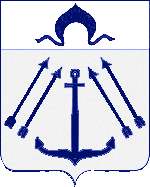 СОВЕТ ДЕПУТАТОВ ПОСЕЛЕНИЯ КОКОШКИНО В ГОРОДЕ МОСКВЕ	__________________________________________________________________РЕШЕНИЕот 17 ноября 2022 года  № 245/4Об утверждении схемы многомандатных избирательных округов по выборам депутатов Совета депутатов поселения КокошкиноВ соответствии с пунктами 2, 4, и 8 статьи 18 Федерального закона от 12 июня 2002 № 67-ФЗ «Об основных гарантиях избирательных прав и права на участие в референдуме граждан Российской Федерации», частями 3-7 статьи 13 Закона города Москвы от 6 июля 2005 № 38 «Избирательный кодекс города Москвы» Совет депутатов поселения Кокошкино решил:1. Утвердить схему многомандатных избирательных округов по выборам депутатов Совета депутатов поселения Кокошкино на 10 лет согласно приложению 
к настоящему решению.2. Признать утратившими силу:1) решение Совета депутатов поселения Кокошкино от 15 января 2013 года 
№ 238/2 «Об утверждении схемы избирательных округов по выборам депутатов Совета депутатов внутригородского муниципального образования поселения Кокошкино в городе Москве»;2) решение Совета депутатов поселения Кокошкино от 18 июня 2013 года 
№ 255/2 «О внесении дополнений в решение Совета депутатов поселения Кокошкино от 15.01.2013г. № 238/2 «Об утверждении схемы избирательных округов по выборам депутатов Совета депутатов внутригородского муниципального образования поселения Кокошкино в городе Москве»;3) решение Совета депутатов поселения Кокошкино от 08 июля 2013 года 
№ 261/2 «О внесении дополнений в решение Совета депутатов поселения Кокошкино от 15.01.2013г. № 238/2 «Об утверждении схемы избирательных округов по выборам депутатов Совета депутатов внутригородского муниципального образования поселения Кокошкино в городе Москве». 3. Направить настоящее решение в избирательную комиссию внутригородского муниципального образования в городе Москве - поселения Кокошкино в течение 3 дней со дня его принятия.4. Опубликовать настоящее решение в бюллетене «Московский муниципальный вестник», информационном бюллетене администрации поселения Кокошкино, разместить на официальном сайте администрации поселения Кокошкино 
в информационно-телекоммуникационной сети «Интернет».    Глава поселения Кокошкино               			                       Е.В. Сорокин     								Приложение к решению Совета депутатовпоселения Кокошкино от 17.11.2022 г.№ 245/4Схема
многомандатных избирательных округов 
по выборам депутатов Совета депутатов поселения Кокошкино 1. Избирательный округ № 11. Количество мандатов: 5.2. Число избирателей: 4105.3. Перечень домовладений:пос. Кокошкино, ул. Дачная, дома №№ 1,2,3, 4, 5, 7, 8, 9, 10, 11;пос. Кокошкино, ул. Школьная, дома №№ 1, 2, 4, 3а, 7, 8, 9, 10, 11, 12;пос. Кокошкино, ул. Дзержинского дома №№ 1, 2, 5;пос. Кокошкино, ул. Заречная;пос. Кокошкино, ул. Ленина, дома №№ 1, 2, 3, 4;пос. Кокошкино, ул. Кирова, дома №№ 6, 10, 10А, 13, 15, 15А, 17, 17А.Хутор Брехово (старая застройка);Хутор Брехово (новая застройка) улицы: Широкая, Абрикосовая, Виноградная, Дачная, Заречная, Маковая, Помидорная, Кольцевая, Строителей, Северная, Газовиков, Приполярная, Уренгойская, Южная, Ямальская; переулки: 1-й Северный, 2-й Северный, 4-й Северный, 5-й Северный;Хутор Новобрехово;СНТ «Дружба»;СНТ «Мирный»;СНТ «Искан»;СНТ «Сокол-1 ВТО»;СНТ «Сокол-2»;СНТ «Ветеран»;ТИЗ «ЮВМ»;Жилая застройка ЦТСА;Квартал № 17;Квартал № 18;Квартал № 23;Квартал № 26;2. Избирательный округ № 21. Количество мандатов: 5.2. Число избирателей: 4114.3. Перечень домовладений:пос. Кокошкино, ул. Труда, дома №№ 1, 2, 3, 4, 5, 6, 7, 14, 15;пос. Кокошкино, ул. Дзержинского, дома №№ 4, 6, 7, 8, 15, 16;пос. Кокошкино, ул. Ленина, дома №№ 5, 6, 8,12;пос. Кокошкино, ул. Кирова, дома №№ 3, 4А, 5;пос. Кокошкино улицы: Августовская, Гагарина, Гладкова, Гоголя, Горького, Озерная, Декабрьская, Железнодорожная, Зеленая, Июньская, Июльская, Красноармейская, Лесная, Луговая, Майская, Маяковского, Минская, Молодежная, Набережная, Ноябрьская, 1-я Октябрьская, 2-я Октябрьская, Орджоникидзе, Полевая, Первомайская, Пушкина, Садовая, Сентябрьская, Советская, Фрунзе, Калинина, Январская, Спортивная, Сурикова, Учительская, 1-я Центральная, 
2-я Центральная, Московская; переулки: 1-й Сентябрьский, 2-й, Сентябрьский, 
3-й, Сентябрьский,4-й Сентябрьский; проезды: Вишневый, 1-й Дорожный, 
2-й Дорожный, 3-й Дорожный, 4-й Дорожный, Линейный, Октябрьский, Учительский; тупики: 1-й Набережный, 2-й Набережный, 3-й Набережный.Деревня Санино;СНТ «Заря- 3255»;СНТ «Химик-1».Графическое изображение схемы многомандатных избирательных округовпо выборам депутатов Совета депутатов поселения Кокошкино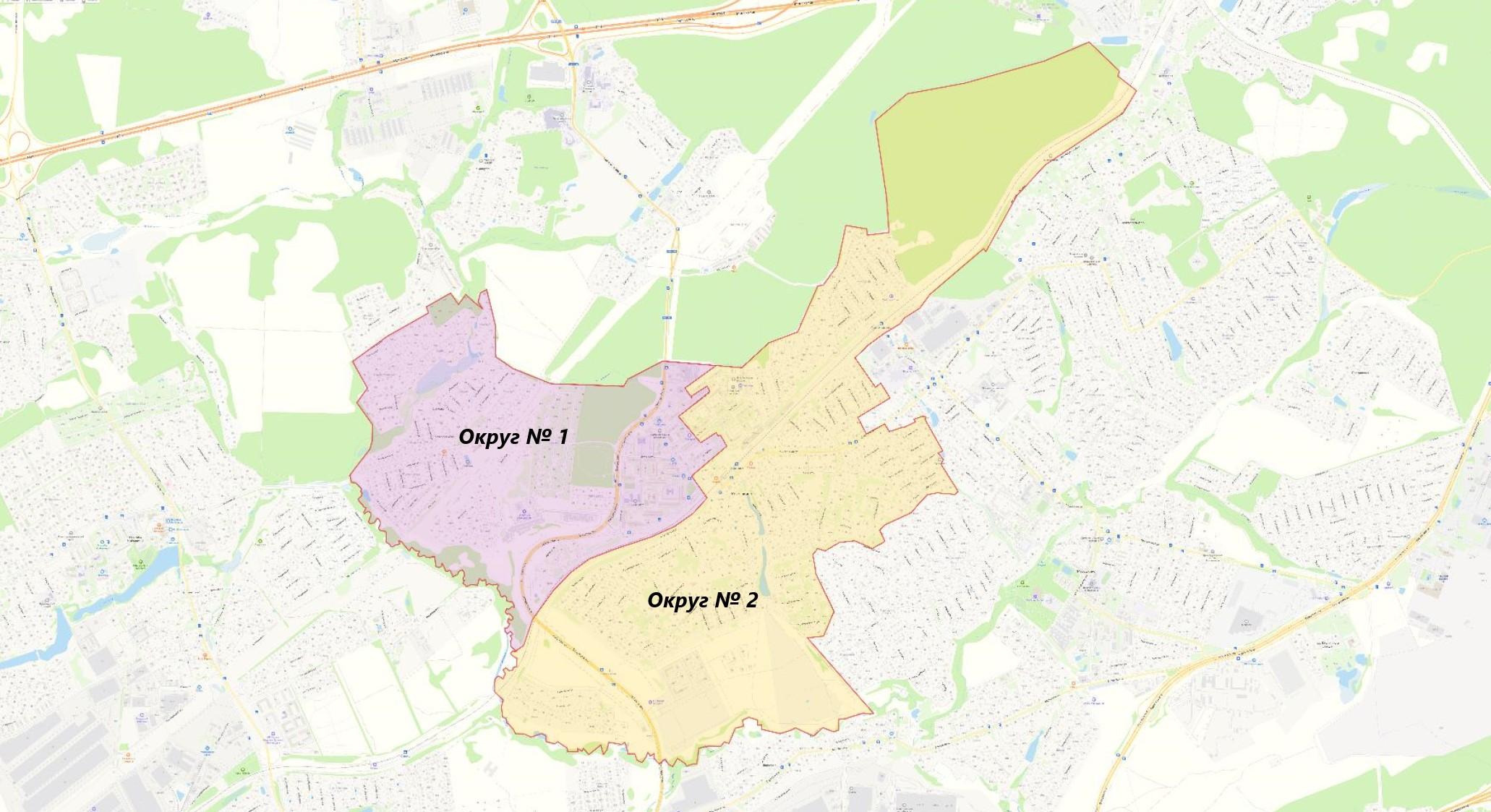 